Семинар для профсоюзного активаобразовательных учреждений районаВ актовом зале МАОУ СОШ №13 10 апреля 2024 года состоялся семинар с председателями первичных профсоюзных организаций и уполномоченными по охране труда, организованный Комитетом Темрюкской районной организации общероссийского профсоюза образования. В рамках мероприятия специалистами центра занятости были освещены вопросы изменений в трудовом законодательстве и охраны труда в 2023-2024 годах, порядке взаимодействия профсоюзного комитета и работодателя по разработке проекта коллективного договора, сроках его принятия и уведомительной регистрации в ГКУ КК ЦЗН Темрюкского района. Затронута тема о важности проведения работодателями мероприятий приуроченных к Всемирному дню охраны труда.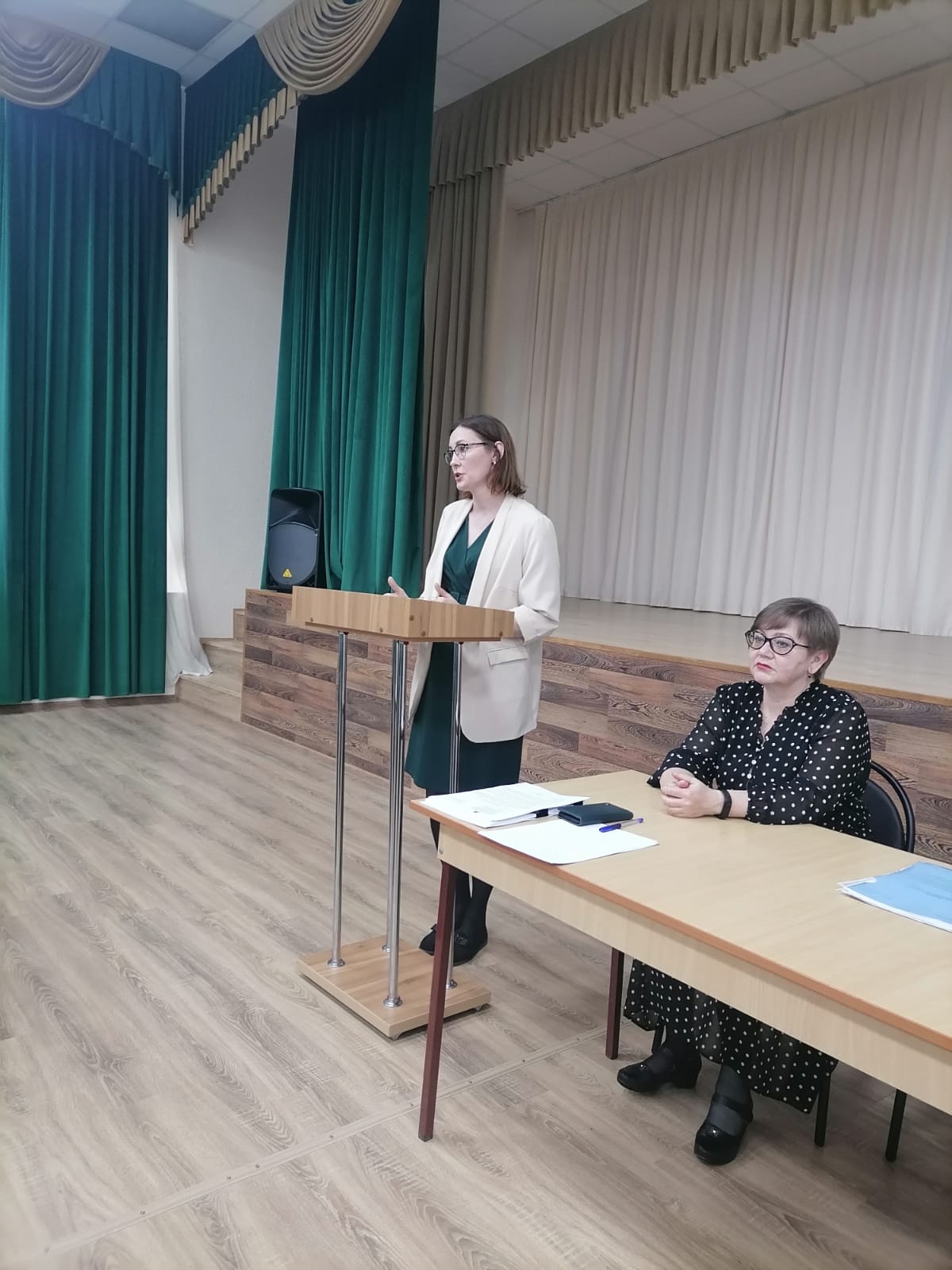 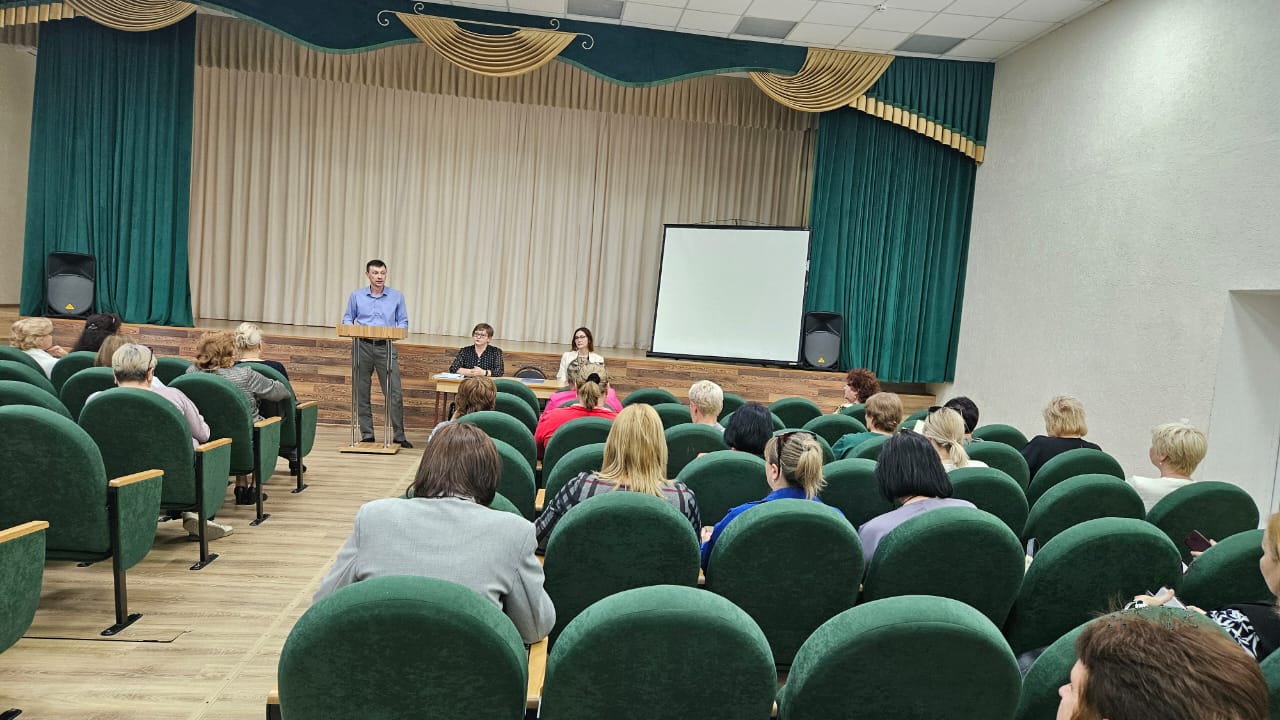 